Ärendet avser Nyetablering Ansökan på grund av ändrade fartygsuppgifter (till exempel byte av skrov) Byte av tillståndshavare på grund av ägarkontinuitet i ett fiskefartyg i tre år eller generationsskifte1. Sökande2. Fartyg3. Om du använder ytterligare fartyg i detta fiske, ange det här4. Inkomstuppgifter för åren 2021-2022 (ska endast fyllas i vid ansökan om nyetablering)5. Har du bedrivit fiske under minst fem månader per år under åren 2022-2023 med stöd av fiskelicens (ska endast besvaras vid ansökan om nyetablering)?6. Övriga uppgifter 7. Underskrift (Sökanden)Härmed intygas på heder och samvete att de uppgifter som lämnats i ansökan är riktiga.Så här fyller du i ansökan gällande fisketillståndFör att bedriva fiske efter vissa specifika arter och med en viss typ av redskap krävs ett  fisketillstånd. För att Havs- och vattenmyndigheten ska kunna pröva din ansökan om ett  fisketillstånd är det viktigt att du fyller i samtliga för din ansökan relevanta fält och beskriver din verksamhet enligt nedanstående instruktion. Söker du som nyetablerad prövas din ansökan mot beståndssituationen för det aktuella fisket.Tänk också på att yrkesmässigt fiske med fiskefartyg i havet bara får bedrivas med stöd av fiskelicens. Om du inte redan har en fiskelicens måste du skicka in en ansökan om detta. Blanketten ”Ansökan om fiskelicens” finns att hitta på Havs- och vattenmyndighetens hemsida under fliken ”Blanketter för verksamma inom yrkesfisket”. Sökanden (punkt 1)Under denna punkt ska du fylla i dina person- och kontaktuppgifter. Sökanden kan endast vara en fysisk person. Fartyg (punkt 2 och 3)Om fartyget finns registrerat som fiskefartyg i fartygsregistret hos Transportstyrelsen fyller du i fartygsuppgifterna i punkt 2. Om fartyget inte är registrerat som fiskefartyg hos Transport-styrelsen fyller du i detta under punkt 6 där du anger det tänkta fiskefartygets längd. Om ytterligare fartyg ska användas i ditt fiske så anger du dessa uppgifter under punkt 3.Information vid ansökan om nyetablering (punkt 4 och 5)Fyll i den information om ekonomiska uppgifter som efterfrågas, deklarationer för de åren ska bifogas ansökan. Vidare ska du ange om du bedrivit fiske med stöd av fiskelicens de två senaste åren.Övriga uppgifter (punkt 6)Under denna punkt fyller du i andra uppgifter som kan vara av betydelse för Havs- och vattenmyndighetens bedömning, till exempel plan för verksamheten eller vem som tidigare har varit tillståndshavare på fartyget om byte av tillståndshavare sker. Underskrift (punkt 7)Under denna punkt ska du skriva under ansökan. Genom att underteckna ansökan intygar du att de lämnade uppgifterna är korrekta. Information om hur dina personuppgifter behandlasPersonuppgiftsansvarig: HaV är personuppgiftsansvarig för de personuppgifter som du lämnar i denna blankett. Dataskyddsombud: Har du frågor om hur HaV behandlar dina personuppgifter, kontakta dataskyddsombudet på HaV dataskyddsombud@havochvatten.seÄndamål för behandling: De personuppgifter som du har lämnat ovan behövs för att HaV ska kunna besluta i frågan om fisketillstånd.Laglig grund: Den lagliga grunden för behandlingen av dina personuppgifter är att de behövs i HaV:s myndighetsutövning, i enlighet med bestämmelserna i Havs- och vattenmyndighetens föreskrifter (HVMFS 2014:19) om licens och tillstånd för yrkesmässigt fiske i havet, Fiskeriverkets föreskrifter (FIFS 2004:36) i Skagerrak, Kattegatt och Östersjön samt artikel 6.1 e i dataskyddsförordningen. Mottagare internt: Internt på HaV är det Tillståndsenheten som behandlar dina personuppgifter. Mottagare externt: De uppgifter som du lämnar till myndigheten blir allmänna handlingar. Detta innebär att allmänhet och journalister kan ta del av uppgifterna såvida inte dessa omfattas av sekretess enligt offentlighets- och sekretesslagen.Överföring av personuppgifter utanför EU: Sådan överföring sker inte.Lagringstid: Ansökan och beslut om fisketillstånd arkiveras för all framtid.Andra ändamål för behandlingen: De uppgifter du lämnar i denna blankett sparas även i HaV:s handläggningssystem. Uppgifterna kan därför komma att behandlas också i syfte att göra dataanalyser och rapporter samt möjliggöra användningen av HaV:s e-tjänster. Sådan ytterligare behandling sker inom ramen för HaV:s fiskeförvaltning och är därför förenlig med det ursprugliga ändamålet enligt ovan.Dina rättigheterDu har i vissa fall rätt att invända mot HaV:s behandling av dina personuppgifter. Rätten att invända gäller när HaV behandlar personuppgifter för att utföra en uppgift av allmänt intresse, som ett led i HaV:s myndighetsutövning eller efter en intresseavvägning. Om du invänder mot HaV:s behandling av dina personuppgifter, måste HaV besluta om behandlingen ska fortsätta eller upphöra. HaV får fortsätta att behandla uppgifterna bara om HaV kan visa att det finns tvingande berättigade skäl till att uppgifterna måste behandlas, som väger tyngre än dina intressen. Behandlingen får också fortsätta om det krävs för att HaV ska kunna fastställa eller försvara ett rättsligt anspråk.Du hittar mer information om dina rättigheter när HaV behandlar dina personuppgifter på https://www.havochvatten.se/sa-behandlar-hav-dina-personuppgifter    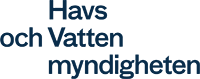 Box 11 930, 404 39 GöteborgTfn: 010-698 60 00  havochvatten@havochvatten.se • www.havochvatten.seBox 11 930, 404 39 GöteborgTfn: 010-698 60 00  havochvatten@havochvatten.se • www.havochvatten.seAnsökan om fisketillstånd för siklöja med partrål i BottenvikenFyll i blanketten via din dator eller texta tydligt.Underteckna blanketten och skicka in den.Skickas till:Länsstyrelsen i ditt hemlänSkickas till:Länsstyrelsen i ditt hemlänNamnNamnNamnPersonnummerAdressPostnummerAdressAdressTelefon (även riktnummer)Telefon mobil (privat)Telefon mobil (privat)Telefon (även riktnummer) E-post E-post E-post E-postFartygsnamnFartygets längd (l.o.a)Fartygets längd (l.o.a)DistriktsbeteckningSignalNamnNamnDistriksbeteckningSignalInkomst från fiskeÅr 2021 Netto kronorÅr 2022 Netto kronorÅr 2021 Netto kronorÅr 2022 Netto kronorInkomst från annan verksamhetÅr 2021 Netto kronorÅr 2022 Netto kronor       Ja                                                                                                                     NejAnge bland annat tidigare tillståndshavare om byte av tillståndshavare sker. Om en fiskelicensinnehavare är en juridisk person ska det anges här.DatumNamnteckningNamnförtydligande